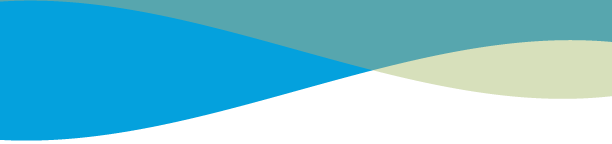 COMMUNITY AND SCHOOL VOLUNTEER OPORTUNITIESResource Center has an established volunteer program which successfully collaborates with various community groups, schools and businesses throughout the year. The Center will work with your group to organize a project for your group’s needs and provide a group orientation.If your organization, business or school is interested in a volunteer project, please contactDeborah Cavazos, Volunteer Coordinator at 214-540-4497 or Send Email. 